新 书 推 荐中文书名：《梦幻庄园》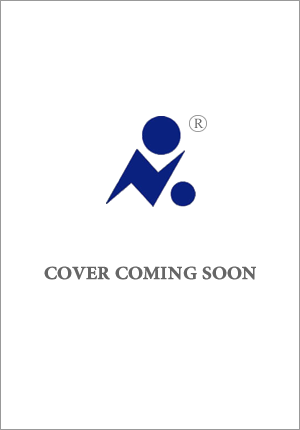 英文书名：THE MANOR OF DREAMS作    者：Christina Li出 版 社：Avid Reader Press代理公司：Helm/ANA/Conor字    数：约100,000词出版时间：2025年2月代理地区：中国大陆、台湾审读资料：电子稿类    型：大众文学内容简介：克里斯蒂娜·M·李，知名YA小说家，首次推出一部面向成年读者的文学小说《梦幻庄园》(THE MANOR OF DREAMS)，仿佛哥特风的《无声告白》(Everything I Never Told You)。一位华裔好莱坞女影星，当地华人德高望重的女族长神秘去世后，互相敌对的华裔美国家庭聚在一起，只为争夺她的遗产，一座位于加州的奢华花园式庄园。然而，他们很快发现，这座梦幻般庄园有自己的秘密，而纠缠在庄园中的，可能不仅仅是几个家族的记忆。“她想知道，寡妇应该如何表现悲伤。她不得不竭尽所能，演出最令人信服的姿态。她想起一个希腊神话，一位忠贞的妻子，等待丈夫从战争中归来，二十年如一日。那天，八月的阳光下，嫁给理查德·洛厄尔的那个女人，就将是这样一个妻子，用尽一生等待的妻子。如果理查德能像自己爱着他一样，深爱着自己，她会把身体和骨髓都献给他。但理查德会杀了她。薇薇安在梦中看到到了。若是事情如她所愿，现在躺在停尸房里，下巴靠针线缝合、夹板固定的那个人就是她，她的孩子也会惨遭毒手。天啊，薇薇安闭上双眼，用她的母语汉语在心中哭泣：醒来吧。她过去也常常这样乞求自己。醒来吧，这也许只是一场噩梦。她会回到屋前的草坪上，她的女儿们也会变回小孩。醒来吧，她和丈夫一起在客厅里，丈夫会把黑胶唱片放上录音机上，他的手会温柔地搂着她的腰。”作者简介：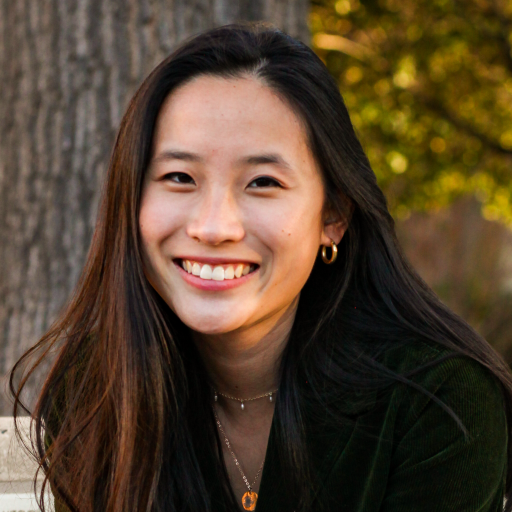 克里斯蒂娜·李(Christina Li)著有《宇宙线索》（Clues to the Universe）和即将出版的《红宝石失物招领》（Ruby Lost and Found），不久前刚刚毕业于斯坦福大学。任何特定时间，她可能都在幻想笔下角色，豪饮茉莉绿茶。她在中西部和加利福尼亚长大，但现在称纽约为家。感谢您的阅读！请将反馈信息发至：版权负责人Email：Rights@nurnberg.com.cn安德鲁·纳伯格联合国际有限公司北京代表处北京市海淀区中关村大街甲59号中国人民大学文化大厦1705室, 邮编：100872电话：010-82504106, 传真：010-82504200公司网址：http://www.nurnberg.com.cn书目下载：http://www.nurnberg.com.cn/booklist_zh/list.aspx书讯浏览：http://www.nurnberg.com.cn/book/book.aspx视频推荐：http://www.nurnberg.com.cn/video/video.aspx豆瓣小站：http://site.douban.com/110577/新浪微博：安德鲁纳伯格公司的微博_微博 (weibo.com)微信订阅号：ANABJ2002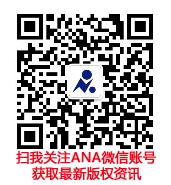 